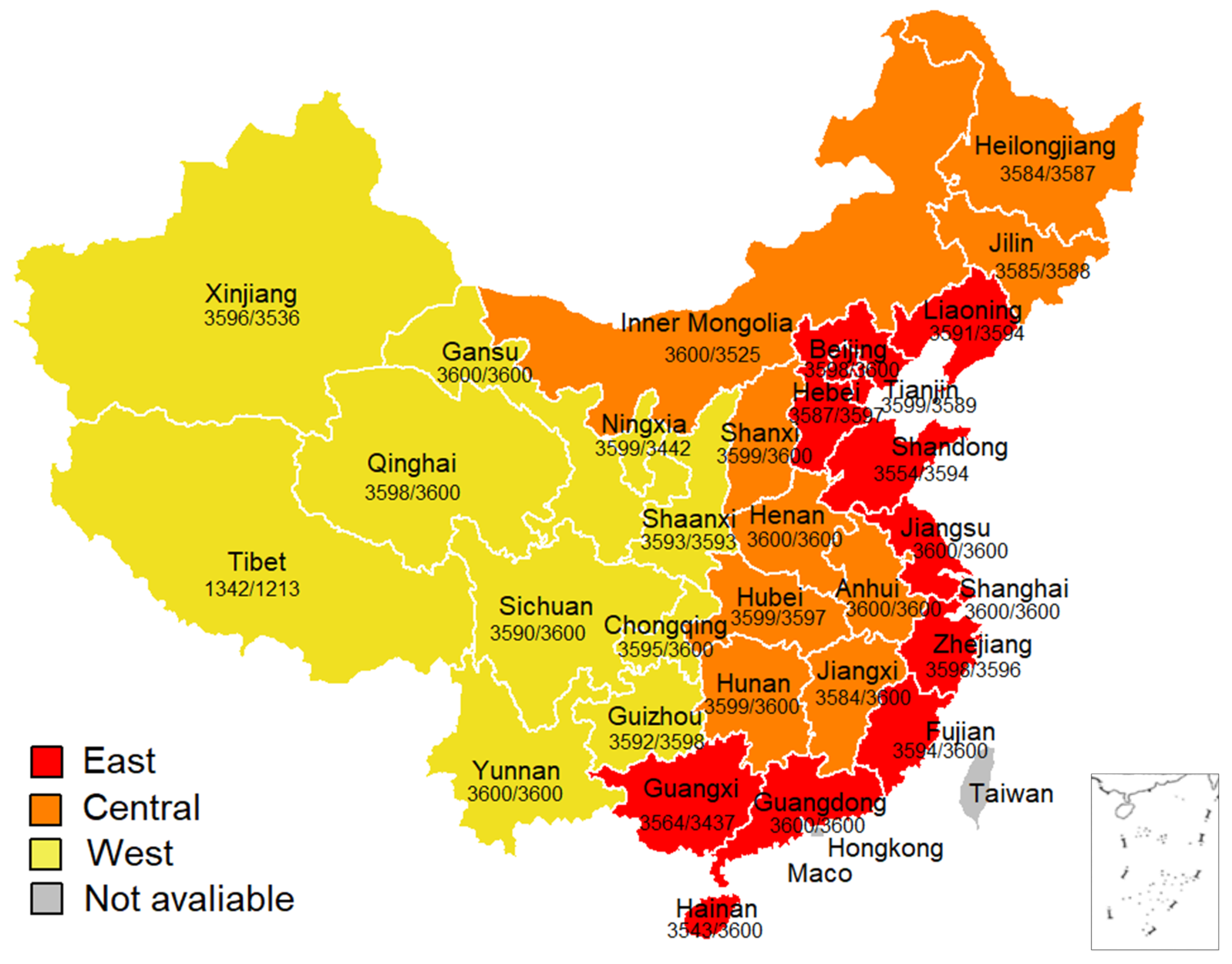 Figure S1. The distribution of sample size in each province in Chinese National Survey on Students’ Constitution and Health (CNSSCH) between 2010 and 2014Note: Three colors presented east (red), central (orange) and west (yellow) regions of China. The CNSSCH included the 31 mainland provinces and excluded Hong Kong, Macao, and Taiwan. Two numbers under the name of province presented the sample size in 2010 and 2014 respectively.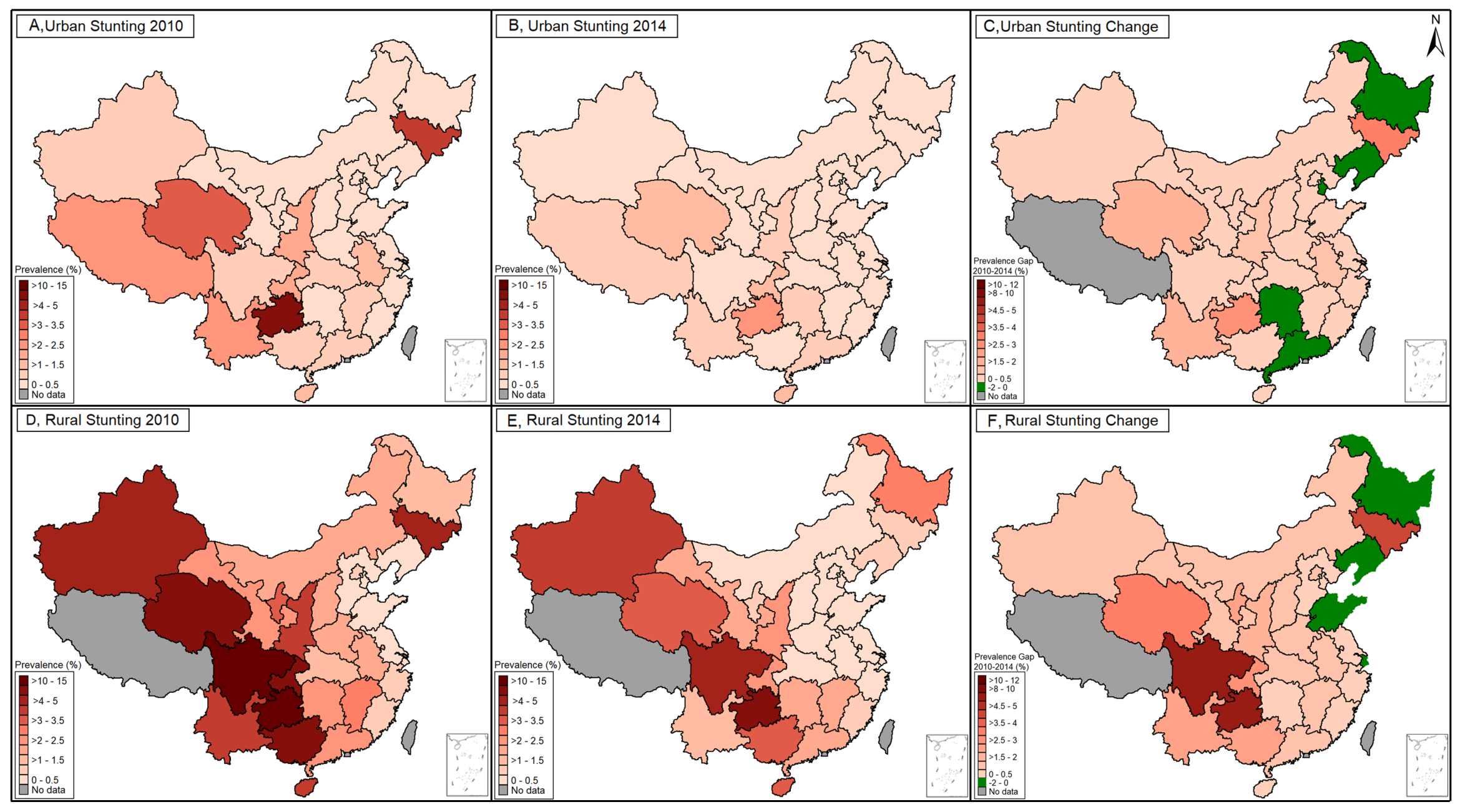 Figure S2. The distribution and changes for prevalence of stunting in different subgroups in national 31 provinces between 2010 and 2014Note: Total stunting in urban (A) and rural areas (D) in 2010; total stunting in urban (B) and rural areas (E) in 2014; changes for stunting in urban (C) and rural areas (F) between 2010 and 2014.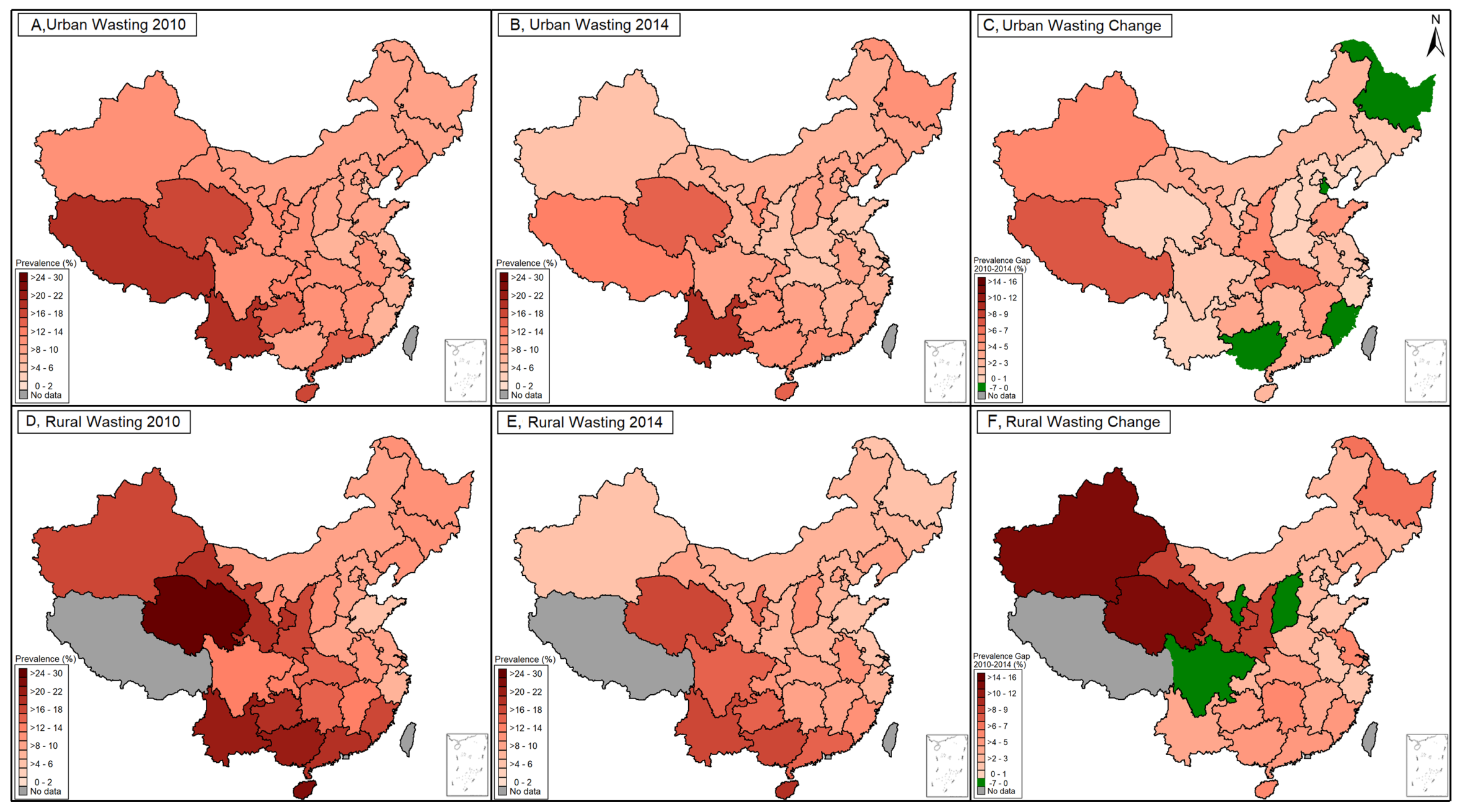 Figure S3. The distribution and changes for prevalence of wasting in different subgroups in national 31 provinces between 2010 and 2014Note: Total wasting in urban (A) and rural areas (D) in 2010; total wasting in urban (B) and rural areas (E) in 2014; changes for wasting in urban (C) and rural areas (F) between 2010 and 2014.Table S1. Age-specific stunting, wasting and malnutrition prevalence in urban and rural areas, %, 95%CITable S1. Age-specific stunting, wasting and malnutrition prevalence in urban and rural areas, %, 95%CITable S1. Age-specific stunting, wasting and malnutrition prevalence in urban and rural areas, %, 95%CITable S1. Age-specific stunting, wasting and malnutrition prevalence in urban and rural areas, %, 95%CITable S1. Age-specific stunting, wasting and malnutrition prevalence in urban and rural areas, %, 95%CITable S1. Age-specific stunting, wasting and malnutrition prevalence in urban and rural areas, %, 95%CITable S1. Age-specific stunting, wasting and malnutrition prevalence in urban and rural areas, %, 95%CITable S1. Age-specific stunting, wasting and malnutrition prevalence in urban and rural areas, %, 95%CIGroups789101112TotalSample Size20101794717934179561796017982179621077412014178921786417946179441792117906107473Total358393579835902359043590335868215214StuntingUrban20100.7(0.6,0.9)0.8(0.7,1.0)1.0(0.8,1.2)0.9(0.7,1.1)1.1(0.9,1.3)0.9(0.7,1.1)0.9(0.8,1.0)20140.4(0.3,0.5)0.4(0.3,0.6)0.4(0.3,0.5)0.4(0.3,0.5)0.4(0.3,0.6)0.5(0.4,0.7)0.4(0.4,0.5)Changes0.3(0.1,0.6)0.4(0.2,0.7)0.6(0.4,0.9)0.5(0.2,0.7)0.7(0.4,0.9)0.4(0.1,0.6)0.5(0.4,0.6)Rural20102.9(2.5,3.2)2.8(2.5,3.2)3.8(3.4,4.2)2.7(2.4,3.0)2.9(2.6,3.3)2.8(2.5,3.2)3.0(2.8,3.1)20141.4(1.2,1.7)1.7(1.4,1.9)2.0(1.7,2.3)1.5(1.2,1.7)1.3(1.1,1.6)1.5(1.2,1.7)1.5(1.4,1.7)Changes1.5(1.0,1.9)1.2(0.7,1.6)1.8(1.3,2.3)1.2(0.8,1.6)1.6(1.2,2.1)1.4(0.9,1.8)1.4(1.3,1.6)Total20101.8(1.6,2.0)1.8(1.6,2.0)2.4(2.2,2.7)1.8(1.6,2.0)2.0(1.8,2.2)1.8(1.7,2.1)1.9(1.9,2.0)20140.9(0.8,1.0)1.0(0.9,1.2)1.2(1.0,1.4)0.9(0.8,1.1)0.9(0.7,1.0)1.0(0.8,1.1)1.0(0.9,1.0)Changes0.9(0.7,1.1)0.8(0.6,1.0)1.2(1.0,1.5)0.9(0.6,1.1)1.2(0.9,1.4)0.9(0.6,1.1)1.0(0.9,1.1)WastingUrban201010.8(10.1,11.4)11.3(10.7,12.0)10.7(10.0,11.3)10.2(9.6,10.9)10.8(10.1,11.4)10.3(9.7,10.9)10.7(10.4,10.9)20149.6(9.0,10.3)9.6(9.0,10.2)8.7(8.1,9.3)8.4(7.8,9.0)8.1(7.6,8.7)8.4(7.8,8.9)8.8(8.6,9.0)Changes1.1(0.3,2.0)1.7(0.8,2.6)2.0(1.2,2.9)1.9(1.0,2.7)2.6(1.8,3.5)1.9(1.1,2.8)1.9(1.5,2.2)Rural201014.4(13.6,15.1)13.6(12.9,14.4)13.6(12.9,14.3)13.0(12.3,13.7)14.5(13.8,15.2)14.2(13.5,14.9)13.9(13.6,14.2)201410.8(10.1,11.4)10.2(9.6,10.9)9.8(9.2,10.4)10.2(9.6,10.8)10.0(9.4,10.7)9.6(9.0,10.3)10.1(9.8,10.4)Changes3.6(2.6,4.6)3.4(2.5,4.4)3.8(2.8,4.7)2.8(1.9,3.7)4.5(3.5,5.4)4.6(3.6,5.5)3.8(3.4,4.2)Total201012.6(12.1,13.1)12.5(12.0,13.0)12.1(11.6,12.6)11.6(11.2,12.1)12.6(12.1,13.1)12.2(11.8,12.7)12.3(12.1,12.5)201410.2(9.8,10.6)9.9(9.5,10.3)9.2(8.8,9.7)9.3(8.9,9.7)9.1(8.7,9.5)9.0(8.6,9.4)9.4(9.3,9.6)Changes2.4(1.7,3.0)2.6(1.9,3.2)2.9(2.3,3.5)2.3(1.7,3.0)3.6(2.9,4.2)3.3(2.6,3.9)2.8(2.6,3.1)Malnutrition Urban201011.3(10.7,12.0)12.0(11.3,12.7)11.5(10.8,12.2)10.9(10.2,11.5)11.5(10.9,12.2)10.9(10.3,11.6)11.3(11.1,11.6)201410.0(9.4,10.6)10.0(9.4,10.6)8.9(8.3,9.5)8.7(8.1,9.3)8.5(7.9,9.1)8.7(8.1,9.3)9.1(8.9,9.4)Changes1.4(0.5,2.3)2.0(1.1,2.9)2.6(1.7,3.4)2.2(1.3,3.0)3.0(2.2,3.9)2.2(1.4,3.1)2.2(1.9,2.6)Rural201016.6(15.9,17.4)15.9(15.2,16.7)16.5(15.8,17.3)15.0(14.3,15.8)16.4(15.6,17.2)15.9(15.2,16.7)16.1(15.8,16.4)201411.9(11.2,12.6)11.5(10.9,12.2)11.4(10.7,12.0)11.3(10.6,12.0)10.9(10.3,11.6)10.6(10.0,11.3)11.3(11.0,11.5)Changes4.7(3.7,5.8)4.4(3.4,5.4)5.2(4.1,6.2)3.8(2.8,4.7)5.5(4.5,6.5)5.3(4.3,6.3)4.8(4.4,5.2)Total201014.0(13.5,14.5)13.9(13.4,14.5)14.0(13.5,14.5)13.0(12.5,13.5)13.9(13.4,14.5)13.4(12.9,13.9)13.7(13.5,13.9)201410.9(10.5,11.4)10.7(10.3,11.2)10.1(9.7,10.6)10.0(9.6,10.4)9.7(9.3,10.1)9.6(9.2,10.1)10.2(10.0,10.4)Changes3.1(2.4,3.7)3.2(2.5,3.9)3.9(3.2,4.5)3.0(2.3,3.6)4.2(3.6,4.9)3.8(3.1,4.4)3.5(3.2,3.8)Table S2. The prevalence of stunting of Chinese children in national 31 provinces by urban and rural areas between 2010 and 2014, %Table S2. The prevalence of stunting of Chinese children in national 31 provinces by urban and rural areas between 2010 and 2014, %Table S2. The prevalence of stunting of Chinese children in national 31 provinces by urban and rural areas between 2010 and 2014, %Table S2. The prevalence of stunting of Chinese children in national 31 provinces by urban and rural areas between 2010 and 2014, %Table S2. The prevalence of stunting of Chinese children in national 31 provinces by urban and rural areas between 2010 and 2014, %Table S2. The prevalence of stunting of Chinese children in national 31 provinces by urban and rural areas between 2010 and 2014, %Table S2. The prevalence of stunting of Chinese children in national 31 provinces by urban and rural areas between 2010 and 2014, %Table S2. The prevalence of stunting of Chinese children in national 31 provinces by urban and rural areas between 2010 and 2014, %Table S2. The prevalence of stunting of Chinese children in national 31 provinces by urban and rural areas between 2010 and 2014, %Table S2. The prevalence of stunting of Chinese children in national 31 provinces by urban and rural areas between 2010 and 2014, %Table S2. The prevalence of stunting of Chinese children in national 31 provinces by urban and rural areas between 2010 and 2014, %Table S2. The prevalence of stunting of Chinese children in national 31 provinces by urban and rural areas between 2010 and 2014, %ProvincesUrbanUrbanUrbanRuralRuralRuralTotalTotalTotalProvinces20102014Changes20102014Changes20102014ChangesBeijing0.1 0.1 0.1 0.8 0.2 0.6 0.4 0.1 0.3 Tianjin 0.0 0.1 -0.1 0.3 0.2 0.1 0.1 0.1 0.0 Hebei0.1 0.1 0.1 0.3 0.2 0.2 0.2 0.1 0.1 Shanxi0.3 0.1 0.2 1.6 0.4 1.2 0.9 0.3 0.7 Inner Mongolia0.4 0.1 0.3 1.7 0.5 1.3 1.1 0.3 0.8 Liaoning0.0 0.2 -0.2 0.3 0.8 -0.4 0.2 0.5 -0.3 Jilin3.6 0.2 3.5 4.9 0.8 4.1 4.3 0.5 3.8 Heilongjiang0.1 0.1 -0.1 1.1 2.7 -1.6 0.6 1.4 -0.8 Shanghai0.2 0.1 0.1 0.2 0.2 -0.1 0.2 0.2 0.0 Jiangsu0.1 0.0 0.1 0.3 0.1 0.2 0.2 0.1 0.1 Zhejiang0.1 0.1 0.0 0.6 0.1 0.5 0.4 0.1 0.3 Anhui1.1 0.2 0.9 1.6 0.4 1.1 1.3 0.3 1.0 Fujian0.3 0.1 0.2 0.8 0.6 0.2 0.6 0.3 0.2 Jiangxi0.6 0.4 0.2 2.6 1.9 0.7 1.6 1.2 0.5 Shandong0.1 0.0 0.1 0.1 0.2 -0.1 0.1 0.1 0.0 Henan0.2 0.1 0.2 1.8 0.3 1.4 1.0 0.2 0.8 Hubei0.6 0.2 0.4 1.3 0.4 0.9 1.0 0.3 0.7 Hunan0.5 0.8 -0.3 2.2 2.0 0.2 1.3 1.4 -0.1 Guangdong0.6 0.7 -0.2 2.4 1.7 0.8 1.5 1.2 0.3 Guangxi0.7 0.3 0.4 5.3 3.2 2.2 3.0 1.7 1.3 Hainan1.4 1.2 0.2 3.9 3.5 0.4 2.7 2.4 0.3 Chongqing1.7 1.3 0.4 5.1 2.4 2.7 3.4 1.9 1.5 Sichuan0.6 0.3 0.3 12.3 4.8 7.4 6.4 2.6 3.9 Guizhou5.0 2.2 2.8 13.7 6.3 7.5 9.4 4.2 5.2 Yunnan2.5 0.7 1.8 3.6 1.2 2.4 3.1 1.0 2.1 Tibet2.2 0.7 1.5 ———2.1 0.7 1.5 Shaanxi1.6 0.8 0.7 3.7 2.1 1.7 2.6 1.4 1.2 Gansu0.4 0.1 0.4 2.5 1.9 0.6 1.5 1.0 0.5 Qinghai3.1 1.2 1.8 6.4 3.1 3.3 4.8 2.2 2.6 Ningxia0.5 0.2 0.3 3.1 0.8 2.3 1.8 0.5 1.3 Xinjiang0.7 0.5 0.2 4.8 3.5 1.3 2.8 2.0 0.8 Total0.9 0.4 0.5 3.0 1.5 1.4 1.9 1.0 1.0 Table S3. The prevalence of wasting of Chinese children in national 31 provinces by urban and rural areas between 2010 and 2014, %Table S3. The prevalence of wasting of Chinese children in national 31 provinces by urban and rural areas between 2010 and 2014, %Table S3. The prevalence of wasting of Chinese children in national 31 provinces by urban and rural areas between 2010 and 2014, %Table S3. The prevalence of wasting of Chinese children in national 31 provinces by urban and rural areas between 2010 and 2014, %Table S3. The prevalence of wasting of Chinese children in national 31 provinces by urban and rural areas between 2010 and 2014, %Table S3. The prevalence of wasting of Chinese children in national 31 provinces by urban and rural areas between 2010 and 2014, %Table S3. The prevalence of wasting of Chinese children in national 31 provinces by urban and rural areas between 2010 and 2014, %Table S3. The prevalence of wasting of Chinese children in national 31 provinces by urban and rural areas between 2010 and 2014, %Table S3. The prevalence of wasting of Chinese children in national 31 provinces by urban and rural areas between 2010 and 2014, %Table S3. The prevalence of wasting of Chinese children in national 31 provinces by urban and rural areas between 2010 and 2014, %Table S3. The prevalence of wasting of Chinese children in national 31 provinces by urban and rural areas between 2010 and 2014, %Table S3. The prevalence of wasting of Chinese children in national 31 provinces by urban and rural areas between 2010 and 2014, %ProvincesUrbanUrbanUrbanRuralRuralRuralTotalTotalTotalProvinces20102014 Changes20102014Changes20102014 ChangesBeijing8.9 8.2 0.7 9.8 8.4 1.3 9.3 8.3 1.0 Tianjin 5.7 5.9 -0.2 8.3 7.2 1.1 7.0 6.5 0.5 Hebei8.8 8.6 0.2 9.3 7.2 2.1 9.1 7.9 1.2 Shanxi8.7 8.6 0.1 10.1 11.8 -1.7 9.4 10.2 -0.8 Inner Mongolia9.5 6.8 2.7 8.5 6.1 2.4 9.0 6.4 2.6 Liaoning10.1 9.5 0.6 11.5 8.4 3.0 10.8 9.0 1.8 Jilin9.8 8.2 1.6 10.2 7.7 2.5 10.0 8.0 2.0 Heilongjiang9.2 11.2 -2.0 10.9 4.8 6.1 10.0 8.0 2.1 Shanghai8.7 7.6 1.1 10.2 6.4 3.8 9.4 7.0 2.4 Jiangsu6.6 5.0 1.6 9.2 4.1 5.1 7.9 4.6 3.3 Zhejiang7.1 6.2 0.9 7.2 6.0 1.2 7.1 6.1 1.0 Anhui11.0 8.7 2.3 12.0 10.6 1.4 11.5 9.6 1.9 Fujian6.3 8.2 -1.9 16.1 11.5 4.6 11.2 9.9 1.4 Jiangxi11.6 6.7 4.9 12.8 9.4 3.4 12.2 8.1 4.1 Shandong9.7 5.3 4.4 5.5 4.3 1.2 7.6 4.8 2.8 Henan6.1 5.5 0.6 9.7 6.7 3.0 7.9 6.1 1.8 Hubei11.1 4.9 6.1 14.3 9.7 4.6 12.7 7.3 5.4 Hunan11.3 9.0 2.3 14.9 9.8 5.1 13.1 9.4 3.7 Guangdong15.9 11.9 4.0 19.9 15.8 4.1 17.9 13.9 4.1 Guangxi9.8 10.0 -0.2 21.3 17.2 4.1 15.6 13.6 1.9 Hainan16.8 14.4 2.4 23.3 18.1 5.2 20.1 16.3 3.8 Chongqing12.3 10.1 2.3 12.6 10.1 2.5 12.5 10.1 2.4 Sichuan10.7 9.1 1.6 13.6 14.4 -0.8 12.1 11.8 0.4 Guizhou14.7 11.1 3.5 18.7 14.7 4.1 16.7 12.9 3.8 Yunnan18.3 18.2 0.1 21.2 18.0 3.2 19.7 18.1 1.6 Tibet19.7 12.5 7.2 ———19.7 12.5 7.2 Shaanxi11.0 5.1 5.9 16.0 7.6 8.4 13.5 6.3 7.2 Gansu10.8 7.4 3.4 18.2 9.4 8.7 14.5 8.4 6.1 Qinghai16.8 15.8 1.0 30.0 16.7 13.3 23.4 16.3 7.1 Ningxia13.1 12.1 1.0 13.2 15.2 -2.0 13.1 13.6 -0.5 Xinjiang10.3 4.6 5.8 17.8 5.6 12.2 14.1 5.1 9.0 Total10.7 8.8 1.9 13.9 10.1 3.8 12.3 9.4 2.8 Table S4. The prevalence of malnutrition of Chinese children in national 31 provinces by urban and rural areas between 2010 and 2014, %Table S4. The prevalence of malnutrition of Chinese children in national 31 provinces by urban and rural areas between 2010 and 2014, %Table S4. The prevalence of malnutrition of Chinese children in national 31 provinces by urban and rural areas between 2010 and 2014, %Table S4. The prevalence of malnutrition of Chinese children in national 31 provinces by urban and rural areas between 2010 and 2014, %Table S4. The prevalence of malnutrition of Chinese children in national 31 provinces by urban and rural areas between 2010 and 2014, %Table S4. The prevalence of malnutrition of Chinese children in national 31 provinces by urban and rural areas between 2010 and 2014, %Table S4. The prevalence of malnutrition of Chinese children in national 31 provinces by urban and rural areas between 2010 and 2014, %Table S4. The prevalence of malnutrition of Chinese children in national 31 provinces by urban and rural areas between 2010 and 2014, %Table S4. The prevalence of malnutrition of Chinese children in national 31 provinces by urban and rural areas between 2010 and 2014, %Table S4. The prevalence of malnutrition of Chinese children in national 31 provinces by urban and rural areas between 2010 and 2014, %Table S4. The prevalence of malnutrition of Chinese children in national 31 provinces by urban and rural areas between 2010 and 2014, %Table S4. The prevalence of malnutrition of Chinese children in national 31 provinces by urban and rural areas between 2010 and 2014, %ProvincesUrbanUrbanUrbanRuralRuralRuralTotalTotalTotalProvinces20102014Changes20102014Changes20102014ChangesBeijing9.0 8.2 0.8 10.3 8.6 1.7 9.6 8.4 1.3 Tianjin 5.7 5.9 -0.3 8.4 7.3 1.1 7.1 6.6 0.4 Hebei8.9 8.6 0.3 9.6 7.3 2.3 9.3 8.0 1.3 Shanxi8.9 8.6 0.3 11.3 12.2 -0.8 10.1 10.4 -0.2 Inner Mongolia9.8 6.8 3.1 9.9 6.5 3.4 9.9 6.6 3.2 Liaoning10.1 9.7 0.4 11.8 9.0 2.8 10.9 9.3 1.6 Jilin12.4 8.3 4.1 13.9 8.4 5.5 13.2 8.4 4.8 Heilongjiang9.3 11.3 -2.0 11.8 7.3 4.5 10.5 9.3 1.2 Shanghai8.8 7.7 1.1 10.3 6.6 3.7 9.6 7.1 2.4 Jiangsu6.6 5.0 1.6 9.4 4.2 5.3 8.0 4.6 3.4 Zhejiang7.2 6.3 0.9 7.7 6.1 1.6 7.4 6.2 1.2 Anhui11.7 8.9 2.8 13.2 10.9 2.3 12.5 9.9 2.6 Fujian6.6 8.3 -1.7 16.6 11.9 4.6 11.6 10.1 1.5 Jiangxi12.2 7.2 5.0 14.7 10.8 3.9 13.4 9.0 4.5 Shandong9.7 5.3 4.4 5.6 4.5 1.1 7.7 4.9 2.8 Henan6.3 5.6 0.7 11.2 6.9 4.3 8.8 6.3 2.5 Hubei11.6 5.1 6.5 15.2 9.9 5.3 13.4 7.5 5.9 Hunan11.7 9.6 2.1 16.6 11.2 5.4 14.1 10.4 3.7 Guangdong16.2 12.4 3.8 21.7 16.6 5.1 18.9 14.5 4.4 Guangxi10.4 10.3 0.1 24.6 19.4 5.2 17.5 14.9 2.6 Hainan17.9 15.3 2.6 25.0 20.1 4.8 21.5 17.7 3.8 Chongqing13.8 11.2 2.6 16.7 12.2 4.5 15.2 11.7 3.5 Sichuan11.0 9.4 1.6 23.8 17.6 6.2 17.4 13.5 3.9 Guizhou18.6 12.8 5.7 29.4 19.5 9.9 24.0 16.1 7.8 Yunnan19.7 18.7 1.1 23.6 18.8 4.7 21.6 18.8 2.9 Tibet20.9 13.0 7.8 ———20.9 13.0 7.8 Shaanxi12.1 5.7 6.4 18.6 9.4 9.1 15.4 7.6 7.8 Gansu11.2 7.5 3.7 20.0 11.1 8.9 15.6 9.3 6.3 Qinghai19.0 16.8 2.2 34.1 19.1 15.1 26.6 17.9 8.7 Ningxia13.4 12.2 1.2 15.4 15.8 -0.4 14.4 14.0 0.4 Xinjiang10.8 5.1 5.8 21.4 9.0 12.4 16.1 7.0 9.1 Total11.3 9.1 2.2 16.1 11.3 4.8 13.7 10.2 3.5 Table S5. The prevalence gaps of stunting, wasting and malnutrition in national 31 provinces by urban and rural areas between 2010 and 2014Table S5. The prevalence gaps of stunting, wasting and malnutrition in national 31 provinces by urban and rural areas between 2010 and 2014Table S5. The prevalence gaps of stunting, wasting and malnutrition in national 31 provinces by urban and rural areas between 2010 and 2014Table S5. The prevalence gaps of stunting, wasting and malnutrition in national 31 provinces by urban and rural areas between 2010 and 2014Table S5. The prevalence gaps of stunting, wasting and malnutrition in national 31 provinces by urban and rural areas between 2010 and 2014Table S5. The prevalence gaps of stunting, wasting and malnutrition in national 31 provinces by urban and rural areas between 2010 and 2014Table S5. The prevalence gaps of stunting, wasting and malnutrition in national 31 provinces by urban and rural areas between 2010 and 2014Table S5. The prevalence gaps of stunting, wasting and malnutrition in national 31 provinces by urban and rural areas between 2010 and 2014Table S5. The prevalence gaps of stunting, wasting and malnutrition in national 31 provinces by urban and rural areas between 2010 and 2014ProvincesStuntingStuntingWastingWastingMalnutritionMalnutritionProvinces201020142010201420102014 Beijing0.7 0.1 0.9 0.3 1.3 0.3 Tianjin 0.3 0.1 2.6 1.3 2.8 1.4 Hebei0.2 0.1 0.5 -1.3 0.7 -1.3 Shanxi1.3 0.3 1.5 3.3 2.4  3.6 Inner Mongolia1.3 0.3 -1.0 -0.7 0.1 -0.3 Liaoning0.3 0.6 1.4 -1.1 1.7 -0.7 Jilin1.3 0.7 0.4 -0.5 1.6 0.1 Heilongjiang1.1 2.6 1.7 -6.4 2.5 -4.0 Shanghai0.0 0.1 1.5 -1.2 1.4 -1.2 Jiangsu0.3 0.1 2.6 -0.9 2.8 -0.8 Zhejiang0.5 0.0 0.1 -0.2 0.5 -0.2 Anhui0.5 0.3 1.0 1.8 1.5 2.0 Fujian0.6 0.6 9.8 3.3 10.0 3.7 Jiangxi2.0 1.4 1.2 2.7 2.5 3.6 Shandong0.0 0.2 -4.2 -0.9 -4.1 -0.8 Henan1.6 0.3 3.6 1.2 4.9 1.4 Hubei0.7 0.3 3.2 4.7 3.7 4.8 Hunan1.7 1.2 3.6 0.8 4.9 1.6 Guangdong1.9 0.9 4.1 3.9 5.4 4.2 Guangxi4.7 2.9 11.5 7.2 14.3 9.2 Hainan2.5 2.3 6.5 3.7 7.1 4.8 Chongqing3.3 1.1 0.3 0.1 2.9 1.1 Sichuan11.7 4.6 2.9 5.3 12.8 8.2 Guizhou8.7 4.1 4.1 3.6 10.8 6.6 Yunnan1.1 0.5 2.9 -0.2 3.8 0.2 Tibet——————Shaanxi2.2 1.2 5.0 2.5 6.5 3.7 Gansu2.1 1.8 7.3 2.0 8.8 3.6 Qinghai3.4 1.9 13.2 0.8 15.1 2.3 Ningxia2.6 0.7 0.2 3.1 2.0 3.6 Xinjiang4.2 3.0 7.5 1.1 10.5 3.9 Total2.1 1.1 3.2 1.3 4.7 2.1 